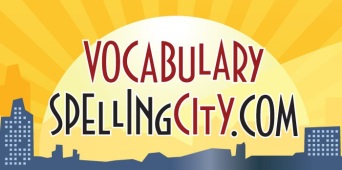 Dear Parents or Guardians,Exciting News! We will be using Spelling City in our classroom and at home. You can access Spelling City by visiting their website at www.spellingcity.com or by downloading the Spelling City app for use on Apple, Android, and Kindle devices. If you log on by the app, you can use the username HendersonDavis to access our Reading stories that coordinate with the spelling lists.Spelling City is a website and mobile app that helps students learn their weekly vocabulary and spelling words while having fun at the same time.I will post spelling lists directly on our classroom’s homepage which students can conveniently access from home. There, they can review their words and play spelling games to reinforce the learning process.You can find our class’ vocabulary and spelling lists by going directly to my Spelling City homepage at https://www.spellingcity.com/HendersonDavisYou can bookmark this URL on your computer to make it easy for your child to access the class’ word lists! Your child does not need to log into the site to access my homepage.  The spelling lists will appear on the left side of the page below my Welcome Message & Daily Instructions.To access the activities and games, click on the List name and then select either the Spelling Test, Teach Me or Play a Game button located above the word list.Working together as a team will go a long way toward not only guiding our students to academic success, but also insuring that they become independent lifelong learners.Respectfully,Your Teacher,Mrs. Davis